КРАТКИЙ ОБЗОР ВТОРИЧНОГО РЫНКА ЖИЛОЙ НЕДВИЖИМОСТИ Г. ТОБОЛЬСКА ЗА АВГУСТ 2018 Г. 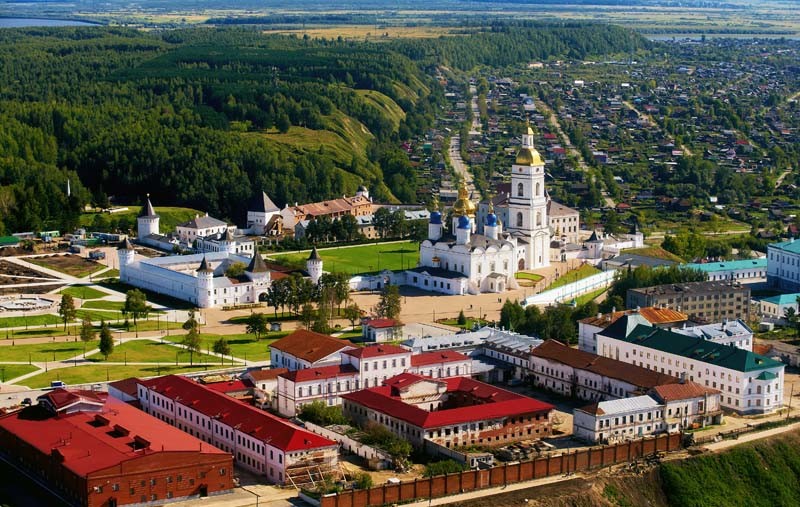 ОСНОВНЫЕ ВЫВОДЫПредложение вторичного рынка жилой недвижимости в августе составило 1489 квартира;Наибольший объем предложения сосредоточен в Нагорном Тобольске (93,2%);Удельная цена предложения в августе 2018 г. на вторичном рынке жилой недвижимости г. Тобольска составляет 42022 руб./кв. м;В августе 2018 г.  в разрезе по количеству комнат наибольшая удельная цена сформировалась у однокомнатных квартир (49 476 руб./кв. м);Средняя площадь приобретаемой квартиры в августе 2018 г.  года равна 54 кв. м.Анализ предложения на вторичном рынке г. Тобольска за август 2018 г.Предложение вторичного рынка жилой недвижимости в августе 2018 г. составило 1489 квартира (исключая квартиры за чертой города и другие типы: пансионаты, общежития, коммунальные квартиры, а также малоэтажное строительство). Трехкомнатные квартиры занимают наибольший объем предложения. Их доля составляет 30,6%. Далее следуют двухкомнатные квартиры (29,8%). Доля однокомнатных квартир – 17,9%, многокомнатных – 21,8%.Рис. 1.1. Структура предложения по количеству комнатВ августе наибольший объем предложения традиционно сосредоточен в Нагорном Тобольске, на него приходится 93,2% от общего объема предложения. Доля предложения в Подгорном Тобольске в августе 2018 года составляет 6,8%. Рис. 1.2. Структура предложения по районамАнализ ценовой ситуации на вторичном рынке г. Тобольска за август 2018 г.Удельная цена предложения в августе 2018 г. на вторичном рынке жилой недвижимости г. Тобольска составила 42022 руб./кв. м, что на 187 рублей (- 0,44 %) меньше, чем в предыдущем месяце.По сравнению с аналогичным периодом прошлого года цена за квадратный метр на 239 рублей (0,57 %) больше. Рис. 2.2. Динамика удельной цены предложения на вторичном рынке жилой недвижимостиВ августе 2018 года в разрезе по количеству комнат наибольшая удельная цена сформировалась у однокомнатных квартир (49 476 руб./кв. м.). Следом идут двухкомнатные квартиры (44 774 руб./кв. м.) и трехкомнатные квартиры (41 004 руб./кв. м.) Самую малую удельную цену имеют многокомнатные квартиры – 38 253 руб./кв. м.Рис. 2.3. Удельная цена предложения по количеству комнатРейтинг районов по цене предложения квадратного метра выглядит следующим образом: Нагорный Тобольск – 42 544 руб./кв. м. Подгорный Тобольск – 33 144 руб./кв. м. Рис. 2.4. Удельная цена предложения по районам Анализ продаж на вторичном рынке г. Тобольска за август 2018 г.По количеству комнат больше всего в продаже на вторичном рынке города Тобольска было как двухкомнатных квартир, так и однокомнатных (по 30,6 %). Чуть меньше было представлено трехкомнатных квартир – 25,8 %. Наименьшим спросом пользуются многокомнатные квартиры, только 12,9 % от общего объема.Средняя площадь приобретаемой квартиры в августе 2018 года равна 54 кв. м. Рис. 3.1. Структура продаж по количеству комнатПриложение 1. Числовая пространственно-параметрическая модель вторичного рынка г. Тобольска за август 2018 г.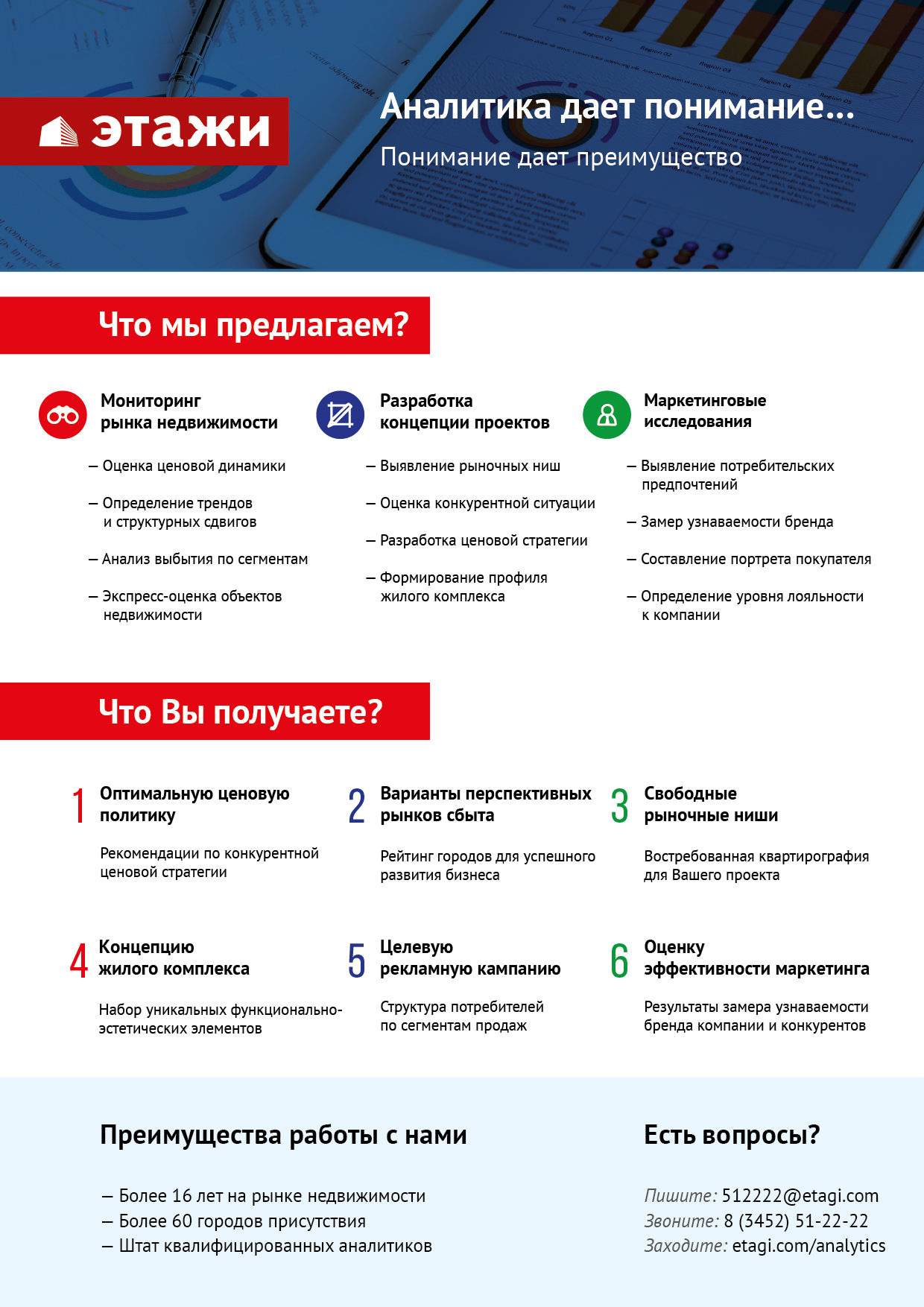 Номер столбцаПоказатель1Объем выборки, шт.2Средняя цена, тыс. руб.3СКО, тыс. руб.4Погрешность, тыс. руб.5Погрешность, %6Минимум, тыс. руб.7Максимум, тыс. руб.8Медиана, тыс. руб.9Средняя площадь, кв. м.10СКО, кв. м.11Погрешность, кв. м.12Погрешность, %13Минимум, кв. м.14Максимум, кв. м.15Медиана, кв. м.16Средневзвешенная, руб./кв. м.17СКО, руб./кв. м.18Погрешность, руб./кв. м.19Погрешность, %20Минимум, руб./кв. м.21Максимум, руб./кв. м.Кол-во комн.Тип домостроения123456789101112131415161718192021ВсеВсе14892518097938886486791,9345000010000000250000059,9220,411,061,7718,90214,0059,80420229380630,151049090278ВсеКирпичное59823924571196730979584,0945000010000000210000056,6023,801,953,4418,90200,0052,80422701106570,021344180128ВсеМонолитное333190000132258346760414,6615000006500000305000067,0034,1112,0618,0019,90180,0075,9047614110501200,253611180000ВсеПанельное7842625117624208446151,704500006500000265000062,7515,331,101,7525,00105,8065,004183276023230,771049090278ВсеБлочное7420999328223261924929,175000006800000210000053,6224,295,6910,6028,80214,0046,5039161122201100,2814983753421-комн.Все2661726353488783600513,484500003545000175000034,896,960,852,4518,9087,0034,3049476131012720,5517510800001-комн.Кирпичное1511687318563446920105,454500003545000170000034,847,681,253,6018,9087,0033,60484351106570,0117510744051-комн.Монолитное1017200001549191032806,0015000002000000170000026,715,503,6713,7319,9036,3025,756439511050170,0350964800001-комн.Панельное821737805375940835424,817500002500000172500035,035,011,113,1825,0048,5036,0049612760260,0127027663131-комн.Блочное2319445653496651490987,6711000002500000200000038,335,782,466,4329,2049,7039,305072612220110,0235227753422-комн.Все4442291671762101724173,164500005900000220000051,188,770,831,6328,80105,8051,0044774107331420,3210490801282-комн.Кирпичное20622219909220491287975,805000005100000190000050,989,071,272,4929,3086,0050,00435871106570,0213441801282-комн.Монолитное429075002054872372768,1627500003200000284000058,653,704,277,2855,6064,0057,504957411050170,0347931508772-комн.Панельное2092375656563924782023,294500005900000230000051,698,191,142,2042,00105,8051,0045961760260,0110490678292-комн.Блочное25206520069106328212513,665000003200000220000047,4610,364,238,9128,8068,0045,204351812220110,0317361568183-комн.Все4552751327917138860873,138300007000000260000067,1012,081,131,6940,00136,1065,204100490611040,2514983902783-комн.Кирпичное177272341211993231808056,648300007000000240000068,2116,202,443,5840,00136,1062,00399271106570,0216768659473-комн.Монолитное15378000087337646683912,3529000006000000350000083,8710,175,436,4875,00107,0079,804506811050170,0437975584333-комн.Панельное2392778536574597744912,689500006500000270000065,226,610,861,3142,0094,4065,5042604760260,0116084902783-комн.Блочное24204333369936429165514,278900003600000207500067,1711,224,686,9640,7090,0065,753042212220110,041498348518Много-комн.Все32431508649061431008383,20175000010000000300000082,3719,262,142,6056,00214,0078,95382536514800,212562555128Много-комн.Кирпичное643689531165142441612011,28175000010000000310000093,9334,558,719,2759,00200,0080,90392781106570,022593054167Много-комн.Панельное2542972480372324468161,5720500004300000300000078,494,340,550,7056,0098,2078,8037870760260,022562555128